„EU peníze školám“Projekt DIGIT – digitalizace výuky na ISŠTE Sokolovreg.č. CZ.1.07/1.5.00/34.0496Tento výukový materiál je plně v souladu s Autorským zákonem (jsou zde dodržována všechna autorská práva).Pokud není uvedeno jinak, autorem textů a obrázků je Ing. Luboš Látal.Automatizace - elektronické systémy a zpětná vazba Automatizace – elektronické systémy a zpětná vazba – Precizní vrcholový detektorPrecizní vrcholový detektor viz (obr. 1) :Dokažte, že výstupní napětí u0 je rovno meznímu kladenému napětí ui.Jaký význam má druhý operační zesilovač OZ2?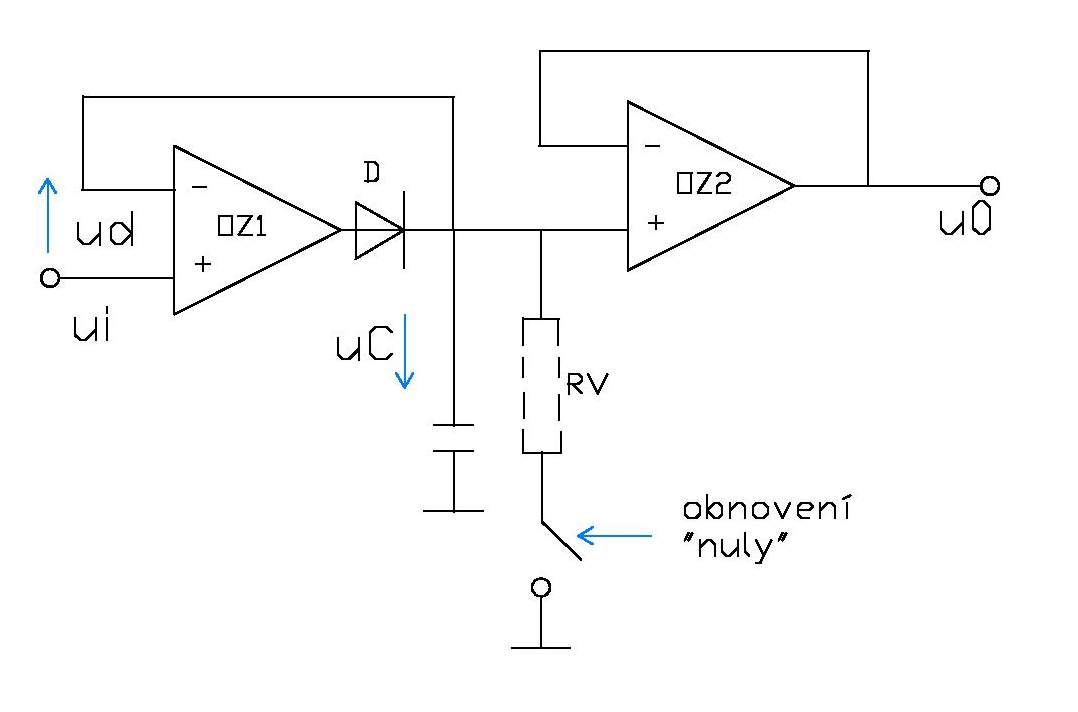 Obr. 1a) Precizní vrcholový detektor 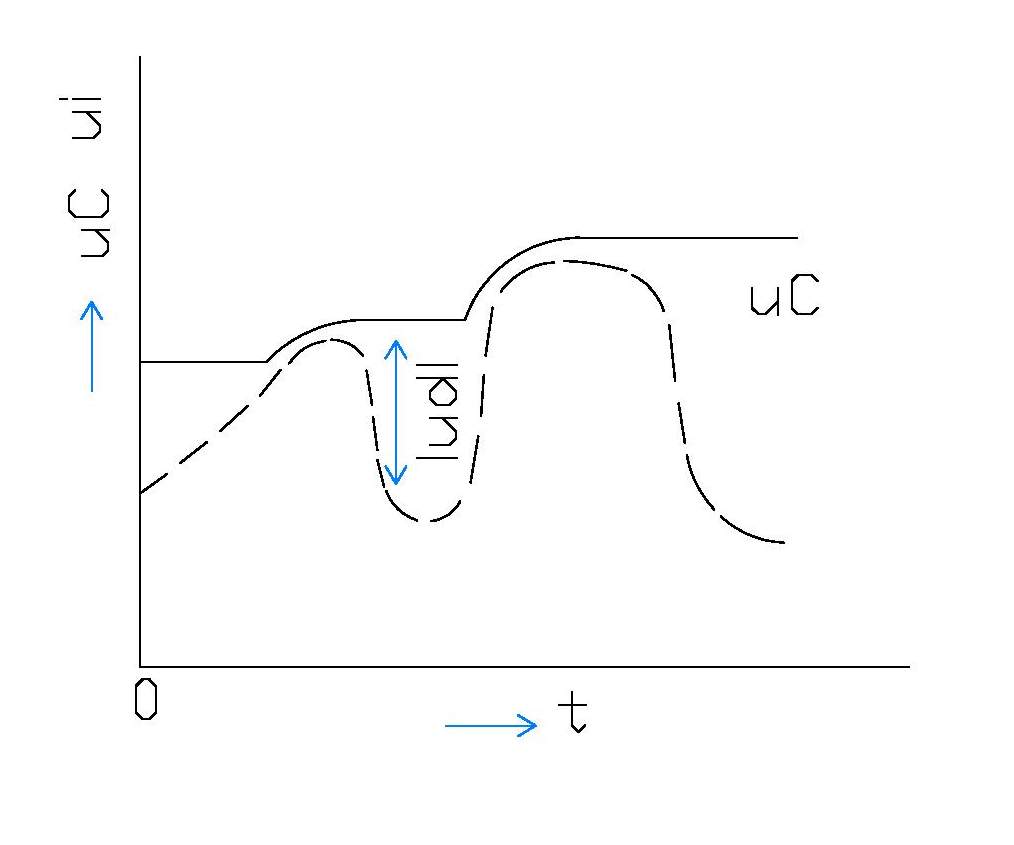 Obr. 1b) Průběhy napětí  ui, uC=u0Pro             je rozdílové napětí                       a výstup OZ1 jev záporné saturaci.Kondenzátor si „pamatuje“ své předchozí napětí, jelikož dioda D je rozpojena. Vybíjí se s pouze vlastními svodovými proudy a vstupním proudem sledovače OZ2 (vstupní odpor stovky        nebo větší).Při dosažení rovnosti            se dioda D otevírá a napětí uC na kondenzátoru C sleduje napětí ui. Při poklesu ui se dioda D opět zavírá viz obrázek (obr- 1b)).Sledovač OZ2 zajišťuje to, že kondenzátor C není vybíjen následujícími obvody. Obnovení výchozího stavu je možné zajistit vybitím kondenzátoru C přes rezistor Rv viz obrázek (obr. 1a)). CvičeníDo daného obrázku precizního vrcholového detektoru dopiš jednotlivé veličiny popisující tento detektor. 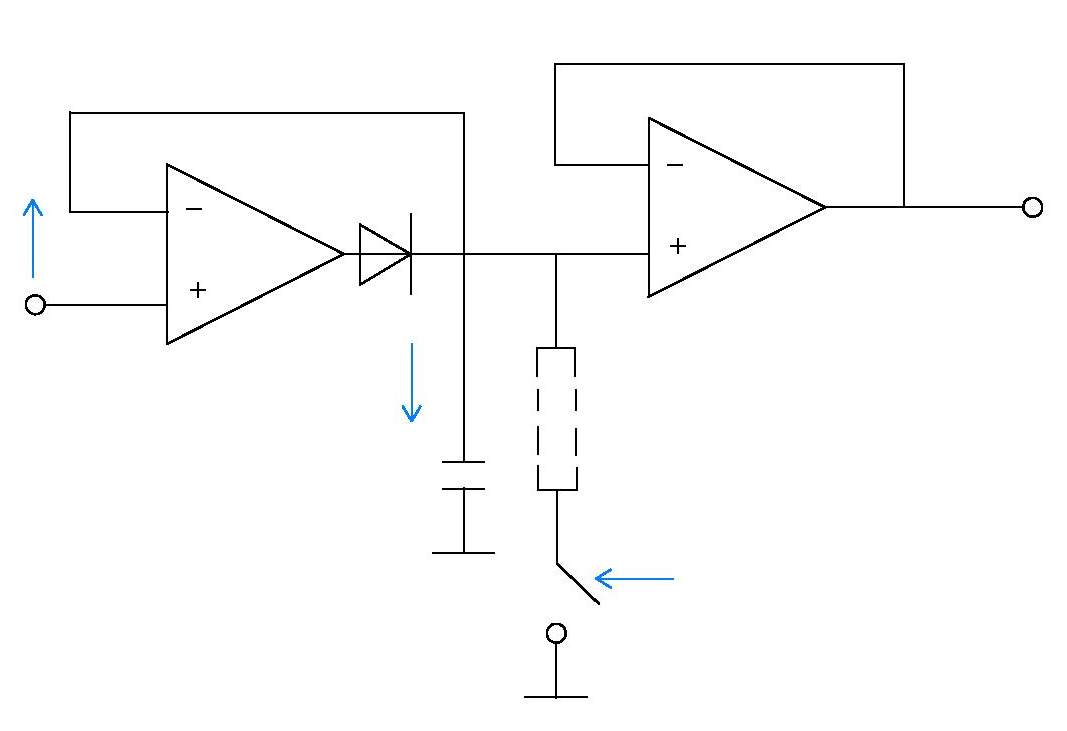 Po provedení důkazu, zkus napsat rovnost, při jaké se dioda D otevírá a napětí uC na kondenzátoru C sleduje napětí ui. TestPro         je rozdílové napětí                        a výstup OZ1 je v jaké saturaci?kladnézápornénulovénení třeba saturaci uvažovatProtože je dioda D rozpojena, kondenzátor si své předchozí      napětí ……?a) „nepamatuje“b) „pamatuje“c) „předává“d) „má výpadek paměti“3. Sledovač OZ2 zajišťuje to, že kondenzátor C …… vybíjen     následujícími obvody. a) jeb) neníc) občas je a občas neníd) je rychle III/2 Inovace a zkvalitnění výuky prostřednictvím ICTVY_32_INOVACE_8_1_15Název vzdělávacího materiáluAutomatizace – elektronické systémy a zpětná vazba – Precizní vrcholový detektor Jméno autoraIng. Luboš LátalTematická oblastAutomatizace - elektronické systémy a zpětná vazba Vzdělávací obor26-41-M/01 ElektrotechnikaPředmětElektrotechnická měřeníRočník3. Rozvíjené klíčové kompetenceŽák aktivně rozvíjí získané poznatky pro uplatnění v praxi. Rozvoj technického myšleníPrůřezové témaElektronika, matematikaČasový harmonogram1 vyučovací hodinaPoužitá literatura a zdrojeElektrotechnická měření, J. Husman, M. Marťak, J. Koudelka, SNTL 1989Pomůcky a prostředkyInteraktivní tabule, dataprojektorAnotacePrecizní vrcholový detektor, saturace, napětí, sledovačZpůsob využití výukového materiálu ve výuceVýklad, cvičení, testDatum (období) vytvoření vzdělávacího materiáluSrpen 2013